              История. Демонстрационный вариант 6 класс1) Как называлось племя восточных славян, проживавшее на территории современной Орловщины?а) полянеб) кривичив) вятичиг) дреговичи2) Система земледелия, при которой участки земли использовались в течение нескольких лет до полного истощения, а затем забрасывались, называласьа) переложнойб) трехпольемв) подсечно-огневойг) ирригационной3) Установите соответствие между термином и определением. Запишите выбранные цифры под соответствующими буквами.А) вече                                 1) объезд князем с дружиной подвластных земель для сбора даниБ) полюдье                          2) единая система управления людьмиВ) волхв                               3) народное собрание                                             4) человек, общающийся с богами, славянский жрец4) В каком году славяне пригласили князя Рюрика в Новгород?а) в 860 г.б) в 862 г.в) в 882 г.г) в 900 г.5)  Отметьте правильное утверждение.а)  Князь Олег принял крещение.б) Князь Владимир погиб от рук печенежского хана.в) Присоединил земли вятичей к Древнерусскому государству князь Святослав.г) Княгиня Ольга крестила Русь.6) Отметьте черту, характерную для правления князя Владимираа) присоединение русских земель к Византииб) вооруженный захват новых земельв) укрепление международного авторитета Русиг) проведение налоговой реформы7) Какое из перечисленных событий относится ко времени правления Ярослава Мудрого?а) разделение Древнерусского государства на отдельные княжестваб) создание первого письменного свода законовв) месть древлянам за смерть князя Игоряг) призвание князя Рюрика в Новгород8) Литературное описание жизни людей, причисленных к лику святых, называетсяа) уставб) хроникав) житиег) летопись9) Картины из кусочков цветного стекла или цветных камешков называютсяа) фрескаб) миниатюрав) гравюраг) мозаика10) Авторами славянской письменности являются __________________________________________________________________________________11)Прочтите отрывок из исторического сочинения В.О. Ключевского и определите, к какому веку относится описываемая в нём ситуация.«В то время, как все русские окраины страдали от внешних врагов, маленькое серединное Московское княжество оставалось безопасным, и со всех краёв Русской земли потянулись туда бояре и простые люди. В то же время московские князьки, братья Юрий и …Иван Калита, без оглядки и раздумья, пуская против врагов все доступные средства, ставя в игру всё, что могли поставить, вступили в борьбу со старшими и сильнейшими князьями за первенство, за старшее Владимирское княжение, и при содействии самой Орды отбили его у соперников».1) XIII в.
2) XIV в.
3) XV в.
4) XVI в.12) Рассмотрите схему и выполните задание.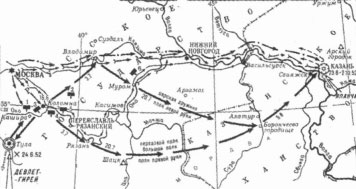 В правление какого московского государя произошли изображённые на схеме события?1) Дмитрия Донского
2) Ивана III
3) Василия III
4) Ивана IVАБВ